INDICAÇÃO Nº 252/2019Sugere ao Poder Executivo Municipal a troca e manutenção de lâmpada em poste localizado na Rua Domingos Tedesco defronte ao número 167, no bairro Jardim Mariana, neste município.Excelentíssimo Senhor Prefeito Municipal, Nos termos do Art. 108 do Regimento Interno desta Casa de Leis, dirijo-me a Vossa Excelência para sugerir ao setor competente que, por intermédio do Setor competente, promova a manutenção de troca de lâmpada em poste localizado na Rua Domingos Tedesco defronte ao número 167, no bairro Jardim Mariana, neste município. Justificativa:Este vereador foi procurado pelos munícipes do bairro Jardim Mariana ,solicitando a troca de lâmpada no referido local, pois a mesma já esta queimada há algum tempo, causando insegurança á população, já que os moradores trafegam pela via durante a madrugada, quando vão ao trabalho.Solicitamos o serviço via fone no setor competente através do fone 3464-9919, onde ainda solicitamos o número da O.S, porem não sendo possível no informar devido o responsável não estar no setor no momento. Plenário “Dr. Tancredo Neves”, em 14 de janeiro de 2.019.JESUS VENDEDOR-Vereador / Vice Presidente-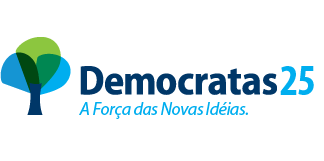 